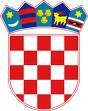 REPUBLIKA HRVATSKAKRAPINSKO ZAGORSKA ŽUPANIJAGRAD ZLATARGRADONAČELNIKKLASA: 406-01/18-01/19URBROJ: 2211/01-02-19-14Zlatar, 22. studenoga 2019.GRAD ZLATARGRADSKO VIJEĆEPREDMET: Prijedlog IV. izmjene i dopune plana nabave za 2019. godinu- razmatranje i usvajanjeTemeljem članka 28. Poslovnika Gradskog vijeća Grada Zlatara („Službeni glasnik Krapinsko – zagorske županije“ broj 27/13) u prilogu dostavljamo na razmatranje i usvajanje prijedlog IV. izmjene i dopune Plana nabave za 2019. godinu.GRADONAČELNICAJasenka Auguštan - PentekPrilog:Prijedlog IV. Izmjene i dopune Plana nabave za 2019. godinu